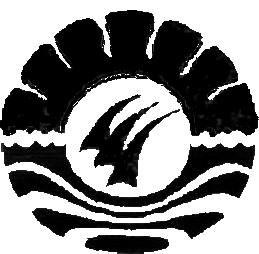 SKRIPSIPEMBERDAYAAN PEREMPUAN MELALUI PELATIHAN MENJAHIT  DI RUMAH BELAJAR AN’NUUR KELURAHAN BALLAPARANG KECAMATAN RAPPOCINI KOTA MAKASSARWILDA ILMANJURUSAN PENDIDIKAN LUAR SEKOLAHFAKULTAS ILMU PENDIDIKANUNIVERSITAS NEGERI MAKASSAR2013PEMBERDAYAAN PEREMPUAN MELALUI  PELATIHAN MENJAHITDI RUMAH BELAJAR AN’NUUR KELURAHAN BALLAPARANG KECAMATAN RAPPOCINI KOTA MAKASSARSKRIPSIDiajukan untuk Memenuhi Sebagian Persyaratan GunaMemperoleh Gelar Sarjana Pendidikan pada Program Studi  Pendidikan Luar SekolahStrata Satu Fakultas Ilmu Pendidikan Universitas Negeri MakassarWILDA ILMAN094 204 014JURUSAN PENDIDIKAN LUAR SEKOLAHFAKULTAS ILMU PENDIDIKANUNIVERSITAS NEGERI 2013PERSETUJUAN PEMBIMBINGHasil penelitian dengan judul “Pemberdayaan Perempuan Melalui Pelatihan Menjahit di Rumah Belajar An’Nuur Kelurahan Ballaparang Kecamatan Rappocini Kota Makassar”.Nama			:	Wilda IlmanNomor stambuk	:	094204014Jurusan		:	Pendidikan Luar SekolahFakultas		:	Ilmu PendidikanSetelah di periksa dan di teliti memenuhi syarat untuk di ujikan.                                                                                       Makassar, 08  Mei  2013Pembimbing I	    Pembimbing II                                                                                                                                                        Dr. Syamsul Bakhri Gaffar, M.Si			     Dra. Hj. Bulkis Said, M.SiNIP. 19541203 198003 1 001				     NIP. 19500911 197903 2 001Disahkan Ketua Jurusan PLS FIP UNMDr. Syamsul Bakhri Gaffar, M.Si NIP. 19541203 198003 1 001               	PERNYATAAN KEASLIAN SKRIPSISaya yang bertanda tangan di bawah ini:N a m a	: 	Wilda IlmanNIM	: 	094 204 014Jurusan/Program Studi	: 	Pendidikan Luar Sekolah (PLS)Judul Skripsi	 : 	Pemberdayaan Perempuan Melalui Pelatihan Menjahit di Rumah Belajar An’Nuur Kelurahan Ballaparang Kecamatan Rappocini Kota Makassar.Menyatakan dengan sebenarnya bahwa skripsi yang saya tulis ini benar merupakan hasil karya saya sendiri dan bukan merupakan pengambilalihan tulisan atau pikiran orang lain yang saya akui sebagai hasil tulisan atau pikiran sendiri.Apabila dikemudian hari terbukti atau dapat dibuktikan bahwa skripsi ini hasil  jiplakan, maka saya bersedia menerima sanksi atas perbuatan tersebut sesuai ketentuan yang berlaku.Makassar, 08 Mei  2013Yang membuat pernyataan,WILDA ILMAN	MOTTOHasil itu penting tapi proseslah yang lebih utama (Bung Hendrik)Hidup penuh tantangan dan hambatan, tetapiHidup akan lebih berarti jika kita berhasil melewatinya denganKebijakan(Wilda Ilman)  Kuperuntukkan karya ini kepada:Ayahanda dan Ibunda tercinta, Pamanku tercinta serta orang-orang yang terdekat yang senantiasa meniupkan nafas asa sekaligus menanti keberhasilanku dalam menyelesaikan studiABSTRAKWilda Ilman. 2013. Pemberdayaan perempuan melalui pelatihan menjahit di rumah belajar An’Nuur Kelurahan Ballaparang Kecamatan Rappocini Kota Makassar. Skripsi. Dibimbing oleh Dr. H. Syamsul Bakhri Gaffar, M.Si dan Dra. Hj. Bulkis Said, M.Si Jurusan Pendidikan Luar Sekolah Fakultas Ilmu Pendidikan Universitas Negeri Makassar.Penelitian ini mengkaji tentang Pemberdayaan perempuan melalui pelatihan menjahit di rumah belajar An’Nuur Kelurahan Ballaparang Kecamatan Rappocini Kota Makassar. Fokus masalah dalam penelitian ini adalah Bagaimana Pemberdayaan perempuan melalui pelatihan menjahit di rumah An’Nuur Kelurahan Ballaparang Kecamatan Rappocini Kota Makassar. Tujuan dalam penelitian ini yaitu untuk mengetahui Pemberdayaan perempuan melalui pelatihan  menjahit di rumah belajar An’Nuur Kelurahan Ballaparang Kecamatan Rappocini Kota Makassar. Penelitian ini menggunakan pendekatan penelitian kualitatif dengan desain deskriptif. Subjek penelitian adalah Pembina satu orang, Instruktur satu Orang, dan Peserta lima orang yang terlibat aktif dalam pelatihan menjahit. Teknik pengumpulan data yang digunakan adalah wawancara, dokumentasi dan observasi. Teknik analisis data yang digunakan adalah deskriptif kualitatif. Untuk mengetahui Pemberdayaan perempuan melalui pelatihan menjahit maka digunakan strategi pemberdayaan. Hasil Penelitian yang diperoleh, pada strategi pemberdayaan penyelenggara program melakukan perencanaan program agar tujuan dapat tercapai dengan menggunakan kontrol dan monitoring dan penyelenggara program membuat metode pembelajaran yang tidak membosankan agar porses belajar mengajar berjalan dengan lancar dan tetap mengontrol peserta pelatihan yang mempunyai keterampilan dari hasil pelatihan menjahit.PRAKATA	Segala puji dan syukur penulis panjatkan kehadirat Tuhan Yang Maha Esa karena berkat rahmat dan petunjuknya sehingga penulis dapat menyelesaikan skripsi dengan judul  ”Pemberdayaan perempuan melalui pelatihan  menjahit di rumah belajar An’Nuur Kelurahan Ballaparang Kecamatan Rappocini Kota Makassar”. Guna memenuhi sebagian persyaratan memperoleh gelar Sarjana Pendidikan pada jurusan Pendidikan Luar Sekolah Fakultas Ilmu Pendidikan Universitas  Negeri Makassar.Selanjutnya kepada semua pihak yang selalu memberi motivasi dan bantuan baik berupa materi maupun non materi dalam penyusunan hingga penyelesaian skripsi ini. Penulis menyampaikan rasa hormat dan mengucapkan terima kasih sebesar-besarnya kepada Dr. H. Syamsul Bakhri Gaffar, M.Si dan Dra. Hj. Bulkis Said M.Si sebagai dosen pembimbing penulis yang senantiasa meluangkan waktunya dalam memberikan saran dan masukan dalam penyusunan skripsi ini, serta :Prof. Dr. H. Arismunandar, M.Pd selaku Rektor Universitas Negeri Makassar yang telah memberikan fasilitas berharga demi kelancaran studi.Prof. Dr. H. Ismail Tolla, M.Pd selaku Dekan; Drs. M. Ali Latif Amri, M.Pd selaku Pembantu Dekan I; Drs. Andi Mappincara selaku Pembantu Dekan II; dan Drs. Muh. Faisal, M.Pd selaku Pembantu Dekan III Fakultas Ilmu Pendidikan Universitas Negeri Makassar, yang telah memberikan layanan akademik, administrasi dan kemahasiswaan selama proses pendidikan dan penyelesaian studi.Dr. H. Syamsul Bakhri Gaffar, M.Si selaku Ketua Jurusan Pendidikan Luar Sekolah Fakultas Ilmu Pendidikan Universitas Negeri Makassar yang senantiasa meluangkan waktunya dalam memberikan saran dan masukan dalam pembuatan skripsi ini.Dra. Istiyani Idrus, M.Si selaku sekretaris jurusan yang setia merampungkan segala keperluan administrasi mahasiswa.Dosen Jurusan Pendidikan Luar Sekolah Fakultas Ilmu Pendidikan Universitas Negeri Makassar Negeri Makassar yang telah memberikan ilmu pengetahuan selama penulis menjalani perkuliahan sampai menyelesaikan skripsi ini.Kepala SKB Ujung Pandang Muhammad Fahruddin, S.Pd, M.Pd beserta Staf karena telah membuka lembaga binaan sehingga penulis mampu melakukan penelitian.Pengelolah Rumah Belajar An’Nuur karena telah membantu penulis mencari informasi terkait pola pemberdayaan perempuan melalui pelatihan menjahit.Ayah, Ibu, paman, beserta keluarga besar yang telah memberikan dukungan moril dan materil selama penulis menjalani studi di Jurusan Pendidikan Luar Sekolah Fakultas Ilmu Pendidikan Universitas Negeri Makassar.Teman dan para sahabatku.  Akhmad Suyatno, A. Ismail Lukman, Nini Pratiwi, Salmia Salama, Nilma. B, Rismawati, Fitri Rahayu Ningsi, Putri Dewi Yuspita, Arwan , Gustina, Reski, Asrina, Emi Hermianti, Rahmi Ramadani, Asriani, Krisnawati yang selalu memberikan semangat dan bantuan selama menyelesaikan skripsi ini.Teman-teman PLS angkatan 2009 yang senantiasa memberikan motivasi dan bantuan selama penyelesaian studi.Akhirnya hanya kepada Allah SWT penulis memohon semoga berkah dan rahmat serta limpahan pahala yang berlipat ganda selalu tercurahkan kepada semuanya.Makassar, 08  Mei 2013                                                           	Penulis,DAFTAR ISI 									        HalamanHALAMAN SAMPUL 		iLEMBAR JUDUL		iiHALAMAN PERSETUJUAN PEMBIMBING 		iiiHALAMAN PENGESAHAN UJIAN SKRIPSI 		iiiPERNYATAAN KEASLIAN SKRIPSI 		ivMOTTO 		vABSTRAK 		viPRAKATA		viiDAFTAR ISI 		xDAFTAR GAMBAR.		xiiDAFTAR TABEL 		xiiiDAFTAR LAMPIRAN 		xivBAB  I	PENDAHULUAN		1Konteks Penelitian 		1Fokus Masalah 		4Tujuan Penelitian 		5Manfaat Penelitian 		5BAB  II	KAJIAN PUSTAKA, KERANGKA PIKIR		6Kajian Pustaka 		6Pemberdayaan Perempuan		6Pengertian Pemberdayaan		6Pengertian Pemberdayaan Perempuan.		10Bentuk-bentuk Pemberdayaan Perempuan		12Strategi Pemberdayaan		14Faktor-faktor yang mempengaruhi Pemberdayaan Perempuan.		17Pelatihan Menjahit	    	18Pengertian Pelatihan		18Model Pelatihan		22Pelatihan Partisipatif	    	23Alat-alat Jahit Dan Penggunaannya		24Kerangka Pikir		28BAB  III	METODE PENELITIAN		30 Pendidikan dan Jenis Penelitian		30Kehadiran Peneliti	     30Fokus penelitian		31Lokasi Penelitian		31Sumber Data			31Prosedur pengumpulan dalam penelitian			32Teknik Analisis Data			33BAB  IV HASIL PENELITIAN DAN PEMBAHASAN		34Hasil Penelitian 		34Pembahasan  hasil penelitian		61BAB  V	KESIMPULAN DAN SARAN		69Kesimpulan 		69Saran 		69DAFTAR PUSTAKA 		71LAMPIRAN		74DAFTAR GAMBARNo.	                                                   HalamanSkema Kerangka Pikir		29Gambar Struktur Organisasi Pelatihan Menjahit		    37DAFTAR TABELNo.	                                                   HalamanTabel 1.1 Peserta pelatihan menjahit yang lulus Tahun 2012		36DAFTAR LAMPIRANKisi-kisi instrumen penelitian		75Instrumen Wawancara		77      PedomanObservasi		79     Hasil Wawancara		80Hasil Observasi		94Dokumentasi		98Surat pengajuan judul		99Surat permohonan penunjukan pembimbing skripsi		100Surat penunjukan pembimbing skripsi		101Surat izin melakukan penelitian		102Surat rekomendasi penelitian dari Balitbangda Provinsi Sulawesi – Selatan.		103Surat rekomendasi penelitian dari Balitbangda Kota Makassar		104Surat rekomendasi penelitian dari SKB Ujung Pandang		105Surat keterangan telah meneliti		106Surat seminar hasil penelitian		107Riwayat Hidup		108DAFTAR RIWAYAT HIDUPWilda Ilman. Lahir di Tanjonge, 13 Juni 1992 Kabupaten Soppeng. Putri tunggal dari buah perkawinan dari Ilman.S dan harnani. Mulai sekolah di SDN 268 Tanjonge pada tahun 1997 dan tamat pada tahun 2003, kemudian melanjutkan pendidikan  di SLTP Negeri 3 Marioriwawo dan tamat pada tahun 2006, pada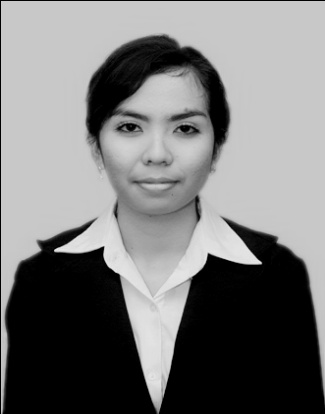  tahun yang sama penulis melanjutkan pendidikan di SMK Negeri 1 Marioriwawo Jurusan Tata Busana dan tamat pada tahun 2009. Pada tahun 2009 penulis melanjutkan pendidikan di Universitas Negeri Makassar Fakultas Ilmu Pendidikan Jurusan Pendidikan Luar Sekolah Program Strata Satu (S1). 